				Utkast pr …..Tittel: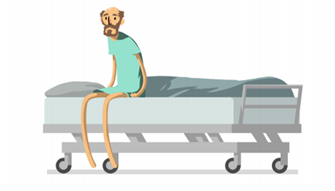 Innledning: Målsetning: Definisjoner:Tiltak: Tiltak 1 Sørge for at helsepersonell har kunnskap Tiltak 2 Legge til rette for en struktur som gjør det lett å gjøre rett: Tiltak 3 Sørge for ledelsesforankring av målsetningen:Målinger: TittelDefinisjonTellerNevnerDatainnsamling/registreringMåleansvarlig DatakildeInklusjonskriterierFrekvensDiagramtype